My name is Dedu Alexia Andreea,student at the school “George Valsan Amara”,from Romania.  Im writing you this letter,with whole my heart.I haven’t seen you for so long,and i really miss you.I’m really sorry that we couldn’t spend more time together,I really got attached ,and i really wanna see you again,as soon as possible.    I’m thanking you for the moments we had together ,and for the amazing guard you were,and i really had fun hanging out with you.    We are still talking to each other,and i really love and appreciate that.I really hope you are okay,and happy as well.      I really liked the time i spend in Portugal,because it’s a really pretty country,and has a lot of places to visit.      Kisses and hugs from Romania,i hope we will meet again soon .Be safe!!!!!Alexia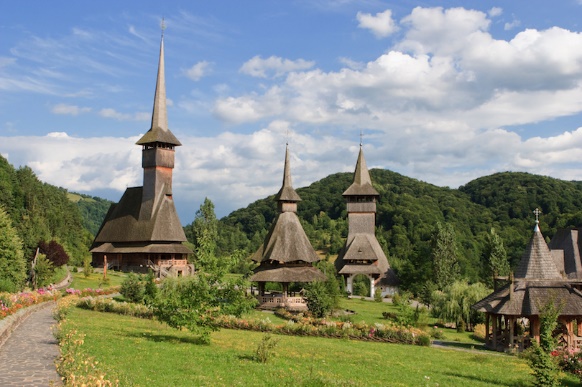 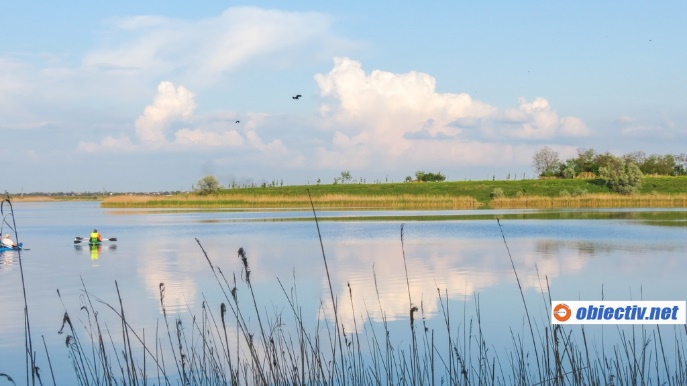 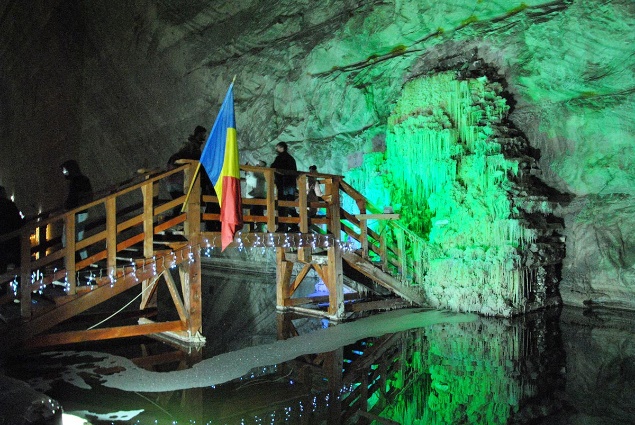 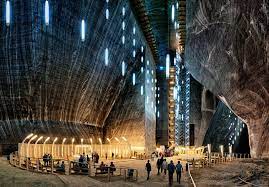 